BZP-6.271.1.26.2022.AP	Koszalin, dnia 03.08.2022 r.Do Wykonawców biorących udział w postępowaniu o udzielenie zamówienia publicznego prowadzonego w trybie przetargu nieograniczonego na: Dostawę, instalację i kompleksowe wdrożenie w Urzędzie Miejskim w Koszalinie, systemu do prowadzenia spraw z zakresu państwowego zasobu geodezyjnego i kartograficznego, udostępniania w sieci Internet danych przestrzennych i opisowych 
za pośrednictwem portalu mapowego, e-Usług, wraz z niezbędną do jego prawidłowego funkcjonowania infrastrukturą informatyczną, oraz wykonanie migracji i dostosowanie danych z obecnie eksploatowanych przez Zamawiającego baz danychZapytania i odpowiedzi nr 2 + Modyfikacja 2 SWZZamawiający Gmina Miasto Koszalin – Urząd Miejski w Koszalinie, działając w oparciu o art. 135 ust. 2 i ust. 6 ustawy z dnia 11 września 2019 r. – Prawo zamówień publicznych (Dz. U. z 2021 r., 
poz. 1129 z późn. zm.), informuje, iż w przedmiotowym postępowaniu wpłynęły następujące zapytania do specyfikacji warunków zamówienia (SWZ) – numeracja pytań z zachowaniem ciągłości wszystkich pytań zadanych w postępowaniu – na które udziela odpowiedziPytanie nr 2Dot. Rozdz. I pkt 8 ppkt 4)Wykonawca, tworząc JEDZ, może skorzystać z narzędzia ESPD dostępnego poprzez stronę internetową https://espd.uzp.gov.pl/ lub innych dostępnych narzędzi lub oprogramowania, 
które umożliwiają wypełnienie JEDZ i utworzenie dokumentu elektronicznego.Instrukcja wypełniania formularza JEDZ znajduje się na stronie internetowej Urzędu Zamówień Publicznych pod adresem: https://www.uzp.gov.pl/__data/assets/pdf_file/0026/53468/Jednolity-Europejski-Dokument-Zamowienia-instrukcja-2022.pdfUprzejmie prosimy o udostępnienie dokumentu JEDZ dostosowanego do wymagań Zamawiającego 
w w/w postępowaniu w formacie xml. Umożliwi to Wykonawcom rzeczywiste skorzystanie z procedury opisanej w Rozdz. I pkt 8 ppkt 4) i wypełnienie JEDZ w narzędziu ESPD w odpowiednim zakresie. Tworzenie JEDZ w narzędziu ESPD samodzielnie przez Wykonawcę powoduje uruchomienie 
w dokumencie wszystkich pól, również tych nie wymaganych przez Zamawiającego (np. opis referencji lub kwalifikacji osób wskazanych do realizacji Zamówienia). Ich uzupełnienie na tym etapie wpłynie nie tylko na zbędną pracochłonność po stronie Wykonawcy, ale i Zamawiającego, który mimo zastosowania procedury odwróconej będzie zobligowany do przeanalizowania tych nadmiarowych (na tym etapie) informacji.Odpowiedź na Pytanie nr 2Zamawiający podtrzymuje zapisy SWZ. Zgodnie z zapisami:- Rozdziału I SWZ pkt 8 SPOSÓB SPORZĄDZANIA DOKUMENTÓW ELEKTRONICZNYCH ppkt 4:„Wykonawca, tworząc JEDZ, może skorzystać z narzędzia ESPD dostępnego poprzez stronę internetową https://espd.uzp.gov.pl/ lub innych dostępnych narzędzi lub oprogramowania, 
które umożliwiają wypełnienie JEDZ i utworzenie dokumentu elektronicznego.	Instrukcja wypełniania formularza JEDZ znajduje się na stronie internetowej Urzędu Zamówień Publicznych pod adresem: https://www.uzp.gov.pl/__data/assets/pdf_file/0026/53468/Jednolity-Europejski-Dokument-Zamowienia-instrukcja-2022.pdf”oraz- Rozdziału I SWZ pkt 6. OŚWIADCZENIE O NIEPODLEGANIU WYKLUCZENIU ORAZ SPEŁNIANIU WARUNKÓW UDZIAŁU W POSTĘPOWANIU, O KTÓRYM MOWA W ART. 125 UST. 1 USTAWY PZP:Do oferty Wykonawca musi dołączyć oświadczenie, o którym mowa w art. 125 ust. 1 ustawy PZP, 
tj. OŚWIADCZENIE o niepodleganiu wykluczeniu oraz spełnianiu warunków udziału 
w postępowaniu, w zakresie wskazanym w Rozdziale I pkt 5 SWZ, złożone na formularzu Jednolitego Europejskiego Dokumentu Zamówienia (JEDZ), według wzoru określonego w Rozdziale III SWZ pkt 1. JEDZ stanowi dowód potwierdzający brak podstaw wykluczenia oraz spełnianie warunków udziału 
w postępowaniu na dzień składania ofert, tymczasowo zastępujący wymagane przez Zamawiającego podmiotowe środki dowodowe, wskazane w Rozdziale I pkt 6.1 SWZ.(…)Pytanie nr 3Dotyczy § 3 wzoru umowyCzy Zamawiający dopuści odbiór warunkowy – odbiór (podpisanie protokołu odbioru) pod warunkiem usunięcia przez Wykonawcę stwierdzonych niezgodności taki sposób, że w przypadku pozytywnego usunięcia niezgodności, odbiór uznawany będzie za dokonany w dniu podpisania protokołu odbioru?Odpowiedź na Pytanie nr 3NiePytanie nr 4Dotyczy § 3 wzoru umowyCzy Zamawiający dopuści dokonanie odbioru jednostronnego przez Wykonawcę w przypadku uchylania się przez Zamawiającego od podpisania Protokołu odbioru lub nieprzystąpienia do procedury odbiorowej?Odpowiedź na Pytanie nr 4NiePytanie nr 5Dotyczy § 3 wzoru umowyCzy Zamawiający potwierdzi, że nieistotne niezgodności nie będą przeszkodą do dokonania odbioru oraz że przeszkodą do dokonania odbioru będą tylko Błędy Krytyczne?Odpowiedź na Pytanie nr 5NiePytanie nr 6Dotyczy § 3 ust. 9 wzoru umowyCzy Zamawiający zgodzi się na wydłużenie okresu zwłoki Wykonawcy uprawniającej Zamawiającego 
do skorzystania z prawa odstąpienia od Umowy – do 30 dni roboczych zwłoki?Odpowiedź na Pytanie nr 6NiePytanie nr 7Dotyczy § 5 ust. 1, § 11 ust. 4 wzoru umowyZgodnie z powyższymi postanowieniami, Wykonawca ma obowiązek objąć 36-miesiączną gwarancją dostarczony przez Wykonawcę dodatkowy sprzęt (elementy infrastruktury informatycznej) w okresie wsparcia technicznego i serwisu Systemu.Oznacza to konieczność udzielenia przez Wykonawcę gwarancji również po okresie obowiązywania Umowy. Wskazujemy, że usługi wsparcia technicznego i serwisu są de facto usługami o charakterze gwarancyjnym, na podstawie których Wykonawca świadczy szereg prac związanych m.in. z aktualizacją 
i naprawą wad oprogramowania, które zostało dostarczone i wdrożone u Zamawiającego. W związku 
z tym, nieproporcjonalne jest przysługiwanie Zamawiającemu uprawnień z gwarancji po okresie obowiązywania umowy – po okresie świadczenia usług wsparcia technicznego i serwisu. Wszelkie udzielone gwarancje powinny obejmować okres świadczenia przez Wykonawcę usług wsparcia technicznego i serwisu systemu (zwłaszcza, że gwarancja obejmuje dokładnie taki sam przedmiot usług co usługi wsparcia technicznego i serwisu). W przeciwnym razie, nie będzie można ustalić zakresu zobowiązań Wykonawcy i końcu okresu świadczenia przez niego usług.W związku z powyższym wnosimy o:usunięcie postanowień związanych z obowiązkiem udzielenia gwarancji jakości na dostarczony sprzęt w trybie § 5 ust. 1 na okres 36 miesięcy od dnia obustronnego podpisania protokołu jego odbioru; lubmodyfikacji postanowienia w następujący sposób: „Na sprzęt dostarczony w trybie § 5 ust. 1 Wykonawca udziela gwarancji jakości na okres 36 miesięcy od dnia podpisania protokołu odbioru SYSTEMU, o którym mowa w § 3 ust. 3”.Odpowiedź na Pytanie nr 7Zamawiający nie dokona zmian. Wykonawca dostarczając dodatkowy sprzęt w trybie § 5 ust. 1, ma obowiązek dostarczyć dla Zamawiającego sprzęt nowy z 36-miesięczną gwarancją jak i wsparciem technicznym producenta sprzętu. Nie świadczy jej we własnym zakresie, o czym jest mowa w Załączniku nr 2 do SWZ, Rozdział V pkt 3 (Minimalne wymagania dla infrastruktury sprzętowej i systemowej).Pytanie nr 8Dotyczy § 6 ust. 2, 3 wzoru umowyProsimy o wskazanie przepisów prawa, z którymi System ma być zgodny.Odpowiedź na Pytanie nr 8Przepisy prawa wyszczególnione zostały w Rozdziale 2 Załącznika nr 1 do SWZ (Warunki funkcjonalne).Pytanie nr 9Dotyczy § 6 ust. 9 wzoru umowyJakie dokumenty Zamawiający ma na myśli? Nie można uznać, że istnieją uniwersalne dokumenty „zabezpieczające” Zamawiającego przed roszczeniami osób trzecich, dotyczącymi naruszenia praw autorskich, praw z patentu, homologacji, znaku towarowego lub firmowego albo z licencji w związku z korzystaniem z  SYSTEMU, ponieważ zawsze jakaś osoba trzecia może wysnuć roszczenie – które może nie być zasadne.Odpowiedź na Pytanie nr 9Wykonawca dostarczy takie dokumenty jakie uzna za właściwe w celu spełnienia wymagania uwzględniając przy tym oprogramowanie czy rozwiązanie firm trzecich wykorzystane do działania dostarczanego Systemu.Pytanie nr 10Dotyczy § 6 ust. 12, 13, 14 wzoru umowyZapisy dotyczą ilościowego udziału pojazdów elektrycznych w realizacji zamówienia i nie znajdują zastosowania do przedmiotu niniejszego zamówienia. Zgodnie z ustawą z dnia 11 stycznia 2018 r. o elektromobilności i paliwach alternatywnych takie wymagania zostały nałożone na jednostki administracji państwowej oraz jednostki samorządu terytorialnego, jednak na zasadach opisanych w tej ustawie i w odniesieniu do wskazanych w niej zakresów ich działalności i czynności - wykonawca wnosi więc o ich usunięcie z umowy jako bezzasadnych w kontekście realizacji przedmiotu niniejszego zamówienia.Odpowiedź na Pytanie nr 10Zamawiający nie dokona modyfikacji wzoru umowy.Realizacja umowy w tym zakresie wymaga korzystania przez osoby działające w imieniu Wykonawcy ze środków transportu (dowóz osób i sprzętu). Z brzmienia art. 68 ust. 3 ustawy o elektromobilności
i paliwach alternatywnych nie wynika jednak, że przy wykonywaniu każdej umowy, której celem jest realizacja zadań publicznych,  używane muszą być pojazdy elektryczne lub pojazdy napędzane gazem ziemnym. Jeżeli do realizacji opisanych wyżej czynności wyłoniony w przetargu wykonawca będzie korzystał z innego/innych środków transportu, to wówczas ww. postanowienia wzoru umowy nie będą miały do niego zastosowania.Pytanie nr 11Dotyczy § 8 ust. 1 wzoru umowyJakie konkretnie „obiekty jednostek organizacyjnych Zamawiającego” Zamawiający ma na myśli? Prosimy o ich wskazanie lub podanie liczby w celu obliczenia ceny licencji.Odpowiedź na Pytanie nr 114.Pytanie nr 12Dotyczy § 8 ust. 5 wzoru umowyProsimy o potwierdzenie, że korzystanie z praw zależnych do Systemu będzie mieć miejsce na polach eksploatacji wskazanych w § 8 ust. 1 pkt 1) projektu umowy.Odpowiedź na Pytanie nr 12Potwierdzamy.Pytanie nr 13Dotyczy § 10 ust. 1 pkt 1) wzoru umowyTermin na usunięcie błędu krytycznego (w tym samym dniu) jest bardzo krótki, co może uniemożliwiać Wykonawcy realizację tego zobowiązania i jest krótszy niż zwyczajowe terminy na usunięcie błędu krytycznego w zamówieniach z branży IT. Naprawa błędu obejmuje szereg czynności – związane z jego lokalizacją, pracami programistycznymi, przetestowaniem itd. Prosimy o zmianę przedmiotowego terminu w następujący sposób:„1)	usunięcie błędów krytycznych SYSTEMU - w następnym dniu roboczym od zgłoszenia, albo w ciągu następnych dwóch dni roboczych po dacie zgłoszenia, jeżeli zgłoszenie nastąpiło po godzinie 13:00.”Odpowiedź na Pytanie nr 13Zamawiający nie dokona zmiany wzoru umowy.Pytanie nr 14Dotyczy § 11 wzoru umowyUsługi wsparcia technicznego i serwisu systemu zostały określone bardzo szeroko. W związku 
z powyższym, nieproporcjonalne jest przysługiwanie Zamawiającemu równolegle uprawnień z tytułu rękojmi. Tego rodzaju wyłączenie stosowane jest przez niemal wszystkich dostawców i producentów 
w odniesieniu do oprogramowania komputerowego. Jednocześnie podkreślić należy, że powszechnie 
w doktrynie prawa cywilnego kwestionuje się możliwość stosowania rękojmi do udostępniania programów komputerowych, argumentując to przede wszystkim tym, że: - w przypadku udzielenia licencji na program komputerowy nie mamy do czynienia z umową sprzedaży; - oprogramowanie nie jest rzeczą; - art. 55 ustawy o prawie autorskim i prawach pokrewnych stanowi lex specialis w stosunku do przepisów do art. 561, 563, 564, 568, 570-572 i 576 k.c. wyłączając tym samym ich zastosowanie.  O wyłączeniu przez komentowany przepis stosowania przepisów Kodeksu Cywilnego o rękojmi świadczy przede wszystkim szeroka hipoteza normy kreowanej na jego podstawie (obejmująca zarówno usterki, jak i wady prawne) – co wskazuje na jego pozostawanie w stosunku lex specialis względem przepisów 
o odpowiedzialności za wady przedmiotu sprzedaży. Wnosimy o wyłączenie stosowania rękojmi wprost w umowie, ewentualnie o doprecyzowanie że obowiązki z rękojmi ograniczają się do wsparcia technicznego i serwisu systemu, ewentualnie 
do wymiany rzeczy na wolną od wad i usunięcia wady.Odpowiedź na Pytanie nr 14Zamawiający nie dokona zmiany wzoru umowy. § 11 dotyczy gwarancji na sprzęt, a nie oprogramowanie, to samo dotyczy rękojmi.Pytanie nr 15Dotyczy § 11 ust. 9 wzoru umowyZgodnie z art.  548 §  1 Kodeksu Cywilnego,	Z chwilą wydania rzeczy sprzedanej przechodzą na kupującego korzyści i ciężary związane z rzeczą oraz niebezpieczeństwo przypadkowej utraty lub uszkodzenia rzeczy. Wobec powyższego, wnosimy o zmianę postanowienia w taki sposób aby, Niebezpieczeństwo przypadkowej utraty lub uszkodzenia sprzętu od dnia jej wydania Wykonawcy do dnia jej odebrania przez Zamawiającego ponosił Zamawiający.Odpowiedź na Pytanie nr 15Zamawiający nie dokona zmiany wzoru umowy. Przepis art. 548 § 1 k. c. ma charakter dyspozytywny, co wynika z brzmienia § 2. Datą sprzedaży sprzętu jest data protokolarnego odbioru Systemu przez Zamawiającego.Pytanie nr 16Dotyczy § 11 ust. 10 wzoru umowyObowiązek zapewnienia sprzętu zastępczego o parametrach wyższych w stosunku do sprzętu będącego przedmiotem naprawy na czas usunięcia wady sprzętu wykracza poza obowiązki gwarancyjne i jest nieproporcjonalne w stosunku do przedmiotu zamówienia. Wnosimy o modyfikację postanowienia 
w powyższym zakresie.Odpowiedź na Pytanie nr 16Zamawiający wymaga od Wykonawcy dostarczenia sprzętu o parametrach porównywalnych w stosunku do sprzętu będącego przedmiotem naprawy. Nie dopuszcza natomiast możliwości dostarczenia sprzętu o parametrach niższych, dopuszcza natomiast sprzęt o parametrach wyższych. Zamawiający nie dokona modyfikacji wzoru umowy.Pytanie nr 17Dotyczy § 12 ust. 1 pkt 3) wzoru umowyKara umowna w takiej wysokości (0,1% wynagrodzenia) musi zostać uznana za rażąco wygórowaną. Wskutek ustanowienia kary umownej na tak wysokim pułapie, zachwiana zostaje relacja pomiędzy wysokością wynagrodzenia za wykonanie zobowiązania, a wysokością zastrzeżonej kary umownej. W takiej sytuacji wątpliwy zostaje także stosunek wysokości zastrzeżonej kary umownej do wysokości szkody doznanej przez Zamawiającego (brak szkody jest bowiem jedną z przesłanek miarkowania zastrzeżonych kar umownych). Wskazujemy, że zwyczajowo w kontraktach handlowych, w tym przede wszystkim kontraktach publicznych z zakresu branży IT, kary umowne za zwłokę w odniesieniu do terminów realizacji umowy są ustanawiane w stosunku do co najmniej setnych części procenta wynagrodzenia. Kara umowna w zastrzeżonej wysokości nie spełnia żadnej funkcji tego rodzaju zastrzeżenia umownego, poza ewentualnie istotnie wynaturzoną funkcją represyjną. Z pewnością zaś takie kary umowne ani nie służą zmotywowaniu wykonawcy, ani – tym bardziej – naprawieniu szkód, jakich doznać mógł Zamawiający. Nadto wykonawcy muszą odpowiednio rozważyć ryzyka związane z umową, zaś wysokie kary umowne powodują, że ich oferty będą odpowiednio droższe. W związku z powyższym, prosimy o obniżenie ww. kary umownej za zwłokę – do wysokości 0,05% wynagrodzenia.Odpowiedź na Pytanie nr 17Zamawiający nie dokona modyfikacji wzoru umowy.Pytanie nr 18Dotyczy § 12 ust. 3 wzoru umowyWw. limitacja kar umownych jest dosyć wysoka – zwłaszcza w świetle tego, że kara umowna za odstąpienie od umowy wynosi 30% wynagrodzenia (co oznacza, że de facto korzystniejsze dla Wykonawcy jest odstąpienie od Umowy niż jej realizacja np. z opóźnieniem). Czy Zamawiający zgodzi się do obniżenia limitacji kar umownych do wysokości 30 % sumy wynagrodzeń, o których mowa w § 4 ust. 1 i 3?Odpowiedź na Pytanie nr 18Nie.Pytanie nr 19Dotyczy § 12 ust. 5 wzoru umowyProsimy o potwierdzenie, że kara umowna za zwłokę w poprawieniu danych i naprawy błędów nie będą naliczane jednocześnie.Odpowiedź na Pytanie nr 19Nie potwierdza.Pytanie nr 20Dotyczy: § 12 wzoru umowyDo umowy nie została wprowadzona ogólna limitacja odpowiedzialności odszkodowawczej Wykonawcy, co oznacza, że w przypadku dochodzenia odszkodowania, w tym odszkodowania uzupełniającego ponad zastrzeżone kary umowne, Wykonawca nie jest w stanie przewidzieć zakresu swojej odpowiedzialności. Powyższe sprawia, że potencjalny Wykonawca nie jest w stanie oszacować prawidłowo ryzyk kontraktowych związanych z ofertą, co sprawia, że oferty Wykonawców będą odpowiednio droższe. W związku z powyższym, prosimy o wprowadzenie limitacji odpowiedzialności Wykonawcy do wysokości np. 80% wynagrodzenia Wykonawcy netto.Odpowiedź na Pytanie nr 20Zamawiający nie dokona modyfikacji wzoru umowy.Pytanie nr 21Dotyczy: § 15 wzoru umowyProsimy o potwierdzenie, że wszelkie modyfikacje, powiadomienia i oświadczenia kierowane do drugiej strony mogą być sporządzone również w formie elektronicznej (z uwagi na brzmienie art. 781 § 2 KC oraz aspekty środowiskowe).Odpowiedź na Pytanie nr 21Zamawiający potwierdza, ze wszelkie modyfikacje, powiadomienia i oświadczenia kierowane do drugiej strony mogą być sporządzone również w postaci elektronicznej, jeżeli zostały opatrzone kwalifikowanym podpisem elektronicznym.Pytanie nr 22Dotyczy: § 17 ust. 2 wzoru umowyZważywszy, że w toku realizacji Umowy mogą zdarzyć się różne nieprzewidziane okoliczności mające wpływ na realizację Umowy, w tym terminy realizacji Umowy, prosimy o umożliwienie zmiany Umowy 
w przypadkach wystąpienia okoliczności uniemożliwiających jej realizację na określonych w Umowie warunkach z przyczyn niezależnych od Stron jak również w sytuacji w której Strony, działając z należytą starannością nie były w stanie przewidzieć.Odpowiedź na Pytanie nr 22Zamawiający nie dokona modyfikacji wzoru umowy.Pytanie nr 23Dotyczy: § 17 wzoru umowyZważywszy na to, że umowa zostaje zawarta na okres przekraczający 12 miesięcy, wnosimy 
o wprowadzenie waloryzacji wynagrodzenia, zgodnie z art. 439 PZP.Odpowiedź na Pytanie nr 23Patrz: Modyfikacja 2 SWZ pkt 1.Pytanie nr 24Dotyczy: wzoru umowyWnosimy o potwierdzenie, że odstąpienie od umowy będzie miało skutek ex nunc (co jest standardem w zamówieniach z branży IT w związku z niemożliwością przywrócenia stanu poprzedniego) oraz że w przypadku odstąpienia od Umowy, Strony sporządzą odpowiedni protokół inwentaryzacyjny prac i dokonają stosownych rozliczeń.Odpowiedź na Pytanie nr 24Odstąpienie od umowy w zakresie przedmiotu określonego w § 2 pkt 1-11 nastąpi ze skutkiem ex tunc, nie zaś ex nunc, a rozliczenie nastąpi na podstawie art. 494 § 1 k.c. Pytanie nr 25Dotyczy: § 5 ust. 1 wzoru umowy powierzenia przetwarzania danych osobowychCzy Zamawiający wyrazi zgodę, aby Wykonawca przedłożył do umowy załącznik techniczny opisujący stosowane przez Wykonawcę środki organizacyjne i techniczne?Odpowiedź na Pytanie nr 25Nie.Pytanie nr 26Dot. Załącznik nr 1 do Rozdziału II SWZ pkt 7.4 zapis 2.) Wszystkie niezbędne integracje systemu teleinformatycznego PZGiK z systemami Zamawiającego oraz systemami zewnętrznymi, Wykonawca zrealizuje na własny koszt w ramach przedmiotowego zamówienia. Czy  wspomniane powyżej WSZYTKIE systemy informatyczne Zamawiającego to System Finansowo-Księgowy firmy Micomp, ERGO firmy Comarch oraz EZD firmy ZETO Koszalin Sp. z o.o.?Czy wspomniane powyżej WSZYTKIE systemy informatyczne zewnętrzne z którymi będzie się integrował Wykonawca to systemy o których mowa w  przepisach prawa określonych w punkcie 2 Załącznik nr 1 do Rozdziału II SWZ oraz systemy płatności elektronicznych wymienionych w SIWZ?Odpowiedź na Pytanie nr 26Tak, Tak. Pytanie nr 27Dot. Załącznik nr 1 do Rozdziału II SWZ pkt 7.4 zapis 3) 3.	System musi posiadać mechanizm integracji z systemami finansowo – księgowymi oparty o pliki wymiany bądź / i usługi sieciowe.Ze względu że nie znana jest Wykonawcy dokumentacja o której wspomina Zamawiający prosimy przynajmniej o określenie ogólne na czym będzie polegała integracja z systemem  finansowo – księgowym?Czy Zamawiający przewiduje dwustronną integrację z systemem  finansowo – księgowym to znaczy wysyłanie do FK informacji o płatnościach za eUsługi ewentualnie informację o płatnościach dokonanych drogą elektroniczną w Systemie  oraz czy z FK będą pobierane informację o statusach płatności?Takie podstawowe informację jakie były przekazane w kontekście EZD w załączniku Załącznik nr 1 do Warunków funkcjonalnych.docx to minimum, które jest niezbędne do oszacowania tego elementu oferty. Odpowiedź na Pytanie nr 27Integracja z systemem finansowo-księgowym w odniesieniu o plik wymiany opisana została w Załączniku nr 2 do Rozdziału II SWZ, Rozdziału II pkt 11. Polegać ma na zapewnieniu automatycznego (w cyklu dobowym) przyrostowego eksportu danych do pliku *.txt w zakresie dokonanych wszystkich wpłat gotówkowych dokonanych w systemie PZGiK. Nowe wpłaty mają być dopisywane na końcu pliku. 
Za import danych do systemu FK odpowiada Zamawiający. Zamawiający nie przewiduje dwustronnej integracji. Z systemu FK nie przewiduje się pobierania informacji o statusach płatności.Pytanie nr 28Dot. Załącznik nr 1 do Rozdziału II SWZ pkt 3.2 zapis  2)	Dostarczenie i wdrożenie Systemu PZGiK, który umożliwiać ma spójne prowadzenie 
i udostępnianie baz danych i materiałów PZGiK, zgodnie z aktualnie obowiązującymi przepisami prawa oraz standardami technicznymi wraz z dostawą wydajnego silnika bazy danych oraz wykonanie bezstratnej migracji  i integracji w dostarczonym systemie wszystkich wymienionych poniżej cyfrowych zbiorów i baz danych: a)	EGiB- Ewidencja Gruntów i Budynków – rejestr publiczny prowadzony zgodnie 
z rozporządzeniem Ministra Rozwoju, Pracy i Technologii z dnia 27 lipca 2021 w sprawie ewidencji gruntów i budynków,b)	GESUT- Geodezyjna Ewidencja Sieci Uzbrojenia Terenu – rejestr publiczny prowadzony zgodnie z rozporządzeniem Ministra Rozwoju, Pracy i Technologii z dnia 23 lipca 2021 r. w sprawie geodezyjnej ewidencji sieci uzbrojenia terenu,c)	BDOT500 – Baza Danych Obiektów Topograficznych o szczegółowości zapewniającej tworzenie standardowych opracowań kartograficznych w skali 1:500, - prowadzona zgodnie z rozporządzeniem Ministra Rozwoju, Pracy i Technologii z dnia 23 lipca 2021 r w sprawie bazy danych obiektów topograficznych oraz mapy zasadniczej,d)	BDSOG - Baza Danych Szczegółowych Osnów Geodezyjnych – rejestr publiczny prowadzony zgodnie z rozporządzeniem Ministra Rozwoju, Pracy i Technologii z dnia 6 lipca 2021 r w sprawie osnów geodezyjnych, grawimetrycznych i magnetycznych,e)	RCN - Rejestr Cen Nieruchomości – rejestr publiczny prowadzony zgodnie z rozporządzeniem Ministra Rozwoju, Pracy i Technologii z dnia 27 lipca 2021 w sprawie ewidencji gruntów i budynkówPragniemy tylko przypomnieć że przykładowo Rozporządzenie w sprawie BDOT500 czy GESUT wprowadza zmiany, które dokonują degradacji i odrzucają część obiektów zatem wykonanie  bezstratnej migracji   jest niewykonalne o ile ma być zgodne z ww. rozporządzeniami.  Prosimy zatem o wykreślenie słowa „bezstratnej”Odpowiedź na Pytanie nr 28Dane, które nie będą przenoszone do nowych struktur będą uzgodnione z Zamawiającym.Pytanie nr 29Dot. Załącznik nr 1 do Rozdziału II SWZ pkt 3.2 zapis  2)	Dostarczenie i wdrożenie Systemu PZGiK, który umożliwiać ma spójne prowadzenie i udostępnianie baz danych i materiałów PZGiK, zgodnie z aktualnie obowiązującymi przepisami prawa oraz standardami technicznymi wraz z dostawą wydajnego silnika bazy danych oraz wykonanie bezstratnej migracji  i integracji w dostarczonym systemie wszystkich wymienionych poniżej cyfrowych zbiorów i baz danych: Czy wykonawca może wykorzystać obecnie używany silnik bazy danych o ile zapisy licencyjne producenta silnika baz danych na to pozwalają? Wykonawca w takim wypadku będzie zobowiązany jedynie do wykupienia i zapewnienia aktualizacji oraz  wparcia pomocy technicznej przez producenta bazy danych na okres określony zapisami SIWZ.  Odpowiedź na Pytanie nr 29Nie.Pytanie nr 30Dot. Załącznik nr 1 do Rozdziału II SWZ pkt 3.2 zapis  3)	Migrację danych z dotychczas eksploatowanego systemu wraz z dostosowaniem danych do nowych struktur danych, zgodnych z obowiązującymi przepisami prawa, w tym ewentualna migracja danych pozyskanych w wyniku prowadzonej kompleksowej modernizacji ewidencji gruntów i budynkówNa podstawie jakich Rozporządzeń prowadzona jest obecnie kompleksowa modernizacja ewidencji gruntów i budynków  wspomniana w ww. punkcie?Odpowiedź na Pytanie nr 30Rozporządzenie Ministra Rozwoju Regionalnego i Budownictwa z dnia 29 marca 2001 r. w sprawie ewidencji gruntów i budynków (tekst jednolity Dz. U. z 2019 r., poz. 393).Pytanie nr 31Dot. Załącznik nr 1 do Rozdziału II SWZ pkt 7.2 zapis  34)	Komponent mapowy musi zapewnić użytkownikowi funkcjonalności polegające na: a)	możliwości automatycznego nadawania atrybutów opisowych podczas tworzenia obiektów , np.:  status obiektu, metoda pozyskania, data przyjęcia do zasobu, eksploatacja, numer operatu, itp.Czy ww. funkcjonalność ma być realizowana poprzez domyślne wartości słownika ustawione dla nowo  tworzonych obiektów ?Odpowiedź na Pytanie nr 31Tak.Pytanie nr 32Dot. Załącznik nr 1 do Rozdziału II SWZ pkt 7.7  zapis 1)System PZGiK powinien umożliwić Zamawiającemu udostępnianie własnych danych oraz metadanych zewnętrznym odbiorcom: a) on-line przez usługi WMS, WFS, Czy w ramach ww. funkcjonalności chodzi wyłącznie o skonfigurowanie udostępniania danych on-line przez usługi WMS, WFS, o których mówią rozporządzenia wymienione w punkcie 2 niniejszego załącznika? Odpowiedź na Pytanie nr 32W ramach ww. funkcjonalności chodzi o konfigurację dowolnych  - własnych usług WMS, WFS i CSW.Pytanie nr 33ot. Załącznik nr 1 do Rozdziału II SWZ pkt 7.1 ppkt 2Zgodnie z zapisami pkt  2 pragniemy zaznaczyć że:1.	Rozporządzenie w sprawie ewidencji gruntów i budynków przewiduje w przepisach przejściowych czas na dostosowanie bazy danych ewidencji gruntów i budynków oraz rejestru cen nieruchomości do dnia 31 grudnia 2023r. Numerację działek w podziale arkuszowym oraz identyfikatory budynków i lokali niespełniające nowych wymogów należy z kolei dostosować do końca 2024 r. lub do czasu przeprowadzenie modernizacji EGiB. 2.	Rozporządzenie w sprawie bazy danych obiektów topograficznych oraz mapy zasadniczej przewiduje w przepisach przejściowych czas na dostosowanie bazy BDOT500 do dnia 31 grudnia 2022r. przy czym Układ wysokościowy inny niż określony w § 2 ust. 2 może być stosowany przy prowadzeniu bazy BDOT500, jednak nie dłużej niż do dnia 31 grudnia 2023 r.3.	Rozporządzenie w sprawie geodezyjnej ewidencji sieci uzbrojenia terenu przewiduje w przepisach przejściowych czas na dostosowanie bazy GESUT do dnia 31 grudnia 2022r. przy czym Układ wysokościowy, inny niż określono w § 3 ust. 2, może być stosowany przy prowadzeniu powiatowej bazy GESUT lub krajowej bazy GESUT nie dłużej niż do dnia 31 grudnia 2023r.Czy w związku z tym że przykładowe ww.  rozporządzenia dopuszczają dostosowanie struktur danych w terminach przekraczających maksymalny termin wdrożenia niniejszego zamówienia, Zamawiający dopuści również rozwiązanie które będzie aktualizowane pod względem struktur danych do rozporządzeń wymienionych w punkcie 2 ze stosownym wyprzedzeniem ale ewentualny termin wdrożenia pełnej zgodności wypadnie  po zakończeniu wdrożenia projektu?Odpowiedź na Pytanie nr 33Przedmiotem zamówienia jest migracja i dostosowanie danych do obecnie obowiązujących przepisów wobec powyższego Zamawiający nie dopuszcza dostosowania struktur danych w terminach przekraczających termin wdrożenia.Pytanie nr 34Dot. Załącznik nr 1 do Rozdziału II SWZ pkt 7.1 ppkt 3:Prosimy o przynajmniej minimalne określenie wielkości lub ilość oraz rodzaju danych  spoza schematu, które to będą przedmiotem ustaleń stron umowy. Jest to niezbędne do rzetelnego oszacowania  kosztów Oferty.Odpowiedź na Pytanie nr 34Wdrożenie systemu obejmuje migrację wszystkich danych z baz danych. Zamawiający nie ma możliwości wykonania zestawienia wszystkich informacji, które znajdują się prowadzonych bazach danych i nie wynikają ze schematów aplikacyjnych. Do takich informacji dochodzi się zwykle podczas migracji danych poprzedzonych często przez Wykonawców analizą baz. Tabele atrybutowe obiektów zawierają wiele informacji i nie wszystkie będą podlegać migracji. Część z nich stanowią informacje, które Wykonawca bez akceptacji przez Zamawiającego uzna za zbędne - wynikają one ze specyfiki oprogramowania, 
a część danych będzie przedmiotem ustalenia z Zamawiającym co do zakresu i potrzeby ich migracji
 np. dodatkowa numeracja operatów, geometria terenów zamkniętych.Pytanie nr 35Dot. Załącznik nr 1 do Rozdziału II SWZ pkt 7.3 ppkt 7  a) Prosimy o szczegółowe określenie funkcjonalności narzędzia do hurtowej aktualizacji danych w oparciu o wyniki przeprowadzanych prac aktualizacji bazy danych. Na jakich mechanizmach, plikach wymiany miało by się opierać tak ogólnie określone wymaganie. Ewentualnie czy Zamawiający przykładowo dopuści aby taka aktualizacja mogła być wykonana 
z wykorzystaniem elastycznych skryptów bazodanowych?  Odpowiedź na Pytanie nr 35Przez hurtową aktualizację danych bazy EGiB, w oparciu o wyniki przeprowadzanych prac, Zamawiający rozumie przede wszystkim wymianę danych w formacie GML. Dopuszcza jednak dodatkowe narzędzia do modyfikacji danych , np. pliki xlsx.Pytanie nr 36Dot. Załącznik nr 1 do Rozdziału II SWZ pkt 7.3 ppkt 10  c) Czy Zamawiający wyznaczy maksymalny, realny  termin odpowiedzi na zapytanie Wykonawcy celem dokonania uzgodnień z Zamawiającym w sprawie określenia kryteriów oceny poprawności prac? Brak takowych maksymalnych czasów przy ściśle określonym terminie realizacji umowy może powodować opóźnienia wywołane nie z bezpośredniej winy Wykonawcy. Odpowiedź na Pytanie nr 36Zamawiający wyznaczy w uzgodnieniu z Wykonawcą maksymalny, realny  termin odpowiedzi na zapytanie Wykonawcy celem dokonania uzgodnień z Zamawiającym w sprawie określenia kryteriów oceny poprawności prac.Pytanie nr 37Dot. Załącznik nr 2 do Rozdziału II SWZ pkt V ppkt 1 ppkt 8) Jeżeli użyta w dostarczonym rozwiązaniu baza danych nie ma możliwość aktualizacji czy też wsparcia pomocy technicznej przez producenta bazy danych to czy Wykonawca w ramach tego wymagania sam może zapewnić takowe wsparcie ?Odpowiedź na Pytanie nr 37Tak.Pytanie nr 38Dot. Załącznik nr 2 do Rozdziału II SWZ pkt V ppkt 2 Czy Zamawiający dopuszcza w ramach realizacji przedmiotu zamówienia celem zachowania znamion  konkurencyjności dostawę Systemu wykorzystującą bazę danych typu OpenSource. Jeżeli Tak,  to czy zapisy tego punktu mogą być realizowane przez Wykonawcę, Producenta dostarczanego Systemu?Odpowiedź na Pytanie nr 38Tak.Pytanie nr 39Dot. Załącznik nr 2 do Rozdziału II SWZZamawiający oczekuje aby cześć elementów Systemu była wydzielona i umieszczona w DMZ. Prosimy o potwierdzenie, że powyższa funkcjonalność może być zrealizowana na poziomie wirtualnym a nie fizycznym, tzn jedna maszyna wirtualna będzie umieszczona w DMZ a nie osobny serwer fizyczny.Odpowiedź na Pytanie nr 39Tak, Zamawiający dopuszcza umieszczenie strefy DMZ na poziomie wirtualnym.Pytanie nr 40Dot. Załącznik nr 2 do Rozdziału II SWZZamawiający oczekuje aby rozwiązanie zapewniało tworzenie kopii przyrostowych, całościowych 
i migawkowych. Prosimy o potwierdzenie, że powyższa funkcjonalność może być realizowana przez użycie  będącego w posiadaniu Zamawiającego a rozbudowywanego w trakcie postępowania oprogramowania Acronis Cyber Protect.Odpowiedź na Pytanie nr 40Nie. Dostarczone licencje czy subskrypcje oprogramowania Acronis Cyber Protect Zamawiający zamierza wykorzystać do tworzenia kopii wszystkich dostarczonych i zainstalowanych przez Wykonawcę serwerów. Wykonawca zobowiązany jest zapewnić tworzenie kopii przyrostowych, całościowych i migawkowych we własnym zakresie.Pytanie nr 41Dot. Załącznik nr 2 do Rozdziału II SWZProsimy o potwierdzenie, że w przypadku dostawy oprogramowania firmy Microsoft (np. systemy operacyjne) nie jest konieczne zakupienie dodatkowej usługi Software Assurance.Odpowiedź na Pytanie nr 41Tak, nie jest konieczne.Pytanie nr 42Dot. Załącznik nr 2 do Rozdziału II SWZ Zamawiający posiada 400 licencji dla Windows Server CAL, zakupionych w programie OPEN pod numerem 63538990.Pytanie nr 42.1Prosimy o informację czy są to Cale „per usr” czy „per dev” oraz do jakiej wersji Windows Serwer (np. 2019).Pytanie nr 42.2Prosimy również o potwierdzenie, że przedmiotowe CALe posiadają wszyscy użytkownicy dostarczanego systemu i w przypadku zgodności wersji nie jest konieczne dostarczanie dodatkowych CALi, a jeżeli nie to prosimy o podanie ilości.Odpowiedź na Pytanie nr 42.1Zamawiający posiada Windows Server CAL dla urządzeń (per dev). Licencje te posiadają wykupione Software Assurance i mogą być używane z najnowszą wersją Windows Server.Odpowiedź na Pytanie nr 42.2Wszyscy użytkownicy systemu korzystają z urządzeń objętych licencjami CAL.Pytanie nr 43Dotyczy Załącznika nr 1 do Rozdziału II SWZ,  3.2 pkt .4 str. 13 oraz pkt. 3) str. 14 Przedmiot zamówienia obejmuje: 4  migrację danych z dotychczas eksploatowanego systemu wraz z dostosowaniem danych do nowych struktur danych, zgodnych z obowiązującymi przepisami prawa, oraz W szczególności Zamówienie obejmuje: 3) Migrację danych z dotychczas eksploatowanego systemu wraz z dostosowaniem danych do nowych struktur danych, zgodnych z obowiązującymi przepisami prawa, w tym ewentualna migracja danych pozyskanych w wyniku prowadzonej kompleksowej modernizacji ewidencji gruntów i budynków.Na podstawie zgodności z jakimi  Rozporządzeniami jest prowadzona baza danych Systemu ERGO wspomniana w ww. punkcie? Odpowiedź na Pytanie nr 43Pytający wskazuje na nieistniejący zapis w SWZ. Zamówienie nie obejmuje migracji danych pozyskanych w wyniku prowadzonej kompleksowej modernizacji ewidencji gruntów i budynków.Aktualnie, bazy danych prowadzone przez Zamawiającego prowadzone są w zgodności z przepisami jak wskazano poniżej:Bazy danych EGiB i RCN - Rozporządzenia Ministra Rozwoju Regionalnego i Budownictwa z dnia 29 marca 2001 r. w sprawie ewidencji gruntów i budynków (tekst jednolity Dz. U. z 2019 r., poz. 393). (akt prawny archiwalny)Baza danych BDOT – Rozporządzenie Ministra Administracji i Cyfryzacji z dnia 2 listopada 2015 r. 
w sprawie bazy danych obiektów topograficznych oraz mapy zasadniczej. (akt prawny archiwalny)Baza danych GESUT - Rozporządzenie Ministra Administracji i Cyfryzacji z dnia 21 października 2015 r. w sprawie powiatowej bazy GESUT i krajowej bazy GESUT. (akt prawny archiwalny)Baza danych BDSOG - Rozporządzenie Ministra Administracji i Cyfryzacji z dnia 14 lutego 2012 r. 
w sprawie osnów geodezyjnych, grawimetrycznych i magnetycznych. (akt prawny archiwalny)Pytanie nr 44Dotyczy Załącznika nr 1 do Rozdziału II SWZ,  3.2 pkt .4 str. 13 oraz pkt. 3) str. 14 Przedmiot zamówienia obejmuje: 4  migrację danych z dotychczas eksploatowanego systemu wraz z dostosowaniem danych do nowych struktur danych, zgodnych z obowiązującymi przepisami prawa, oraz W szczególności Zamówienie obejmuje: 3) Migrację danych z dotychczas eksploatowanego systemu wraz z dostosowaniem danych do nowych struktur danych, zgodnych z obowiązującymi przepisami prawa, w tym ewentualna migracja danych pozyskanych w wyniku prowadzonej kompleksowej modernizacji ewidencji gruntów i budynków.Czy Zamawiający wymaga aby po migracji danych z Systemu ERGO zarówno dostarczony System jak i zmigrowane dane były zgodne z rozporządzeniem Ministra Rozwoju, Pracy i Technologii z dnia 27 lipca 2021 r (w zakresie BDOT, GESUT oraz EGiB) ? Odpowiedź na Pytanie nr 44Pytający wskazuje na nieistniejący zapis w SWZ. Zamówienie nie obejmuje migracji danych pozyskanych w wyniku prowadzonej kompleksowej modernizacji ewidencji gruntów i budynków.Pytający nie precyzuje, o które rozporządzenie Ministra Rozwoju, Pracy i Technologii z dnia 27 lipca 2021 r chodzi (są dwa w tej dacie).  Szczegółowe wymagania w tym zakresie zawarte są w 3.2 pkt 2, str. 14 (załącznik nr 1 do  Rozdziału II SWZ)Pytanie nr 45Dotyczy Załącznika nr 1 do Rozdziału II SWZ,  3.2 pkt .4 str. 13 oraz pkt. 3) str. 14 Przedmiot zamówienia obejmuje: 4  migrację danych z dotychczas eksploatowanego systemu wraz z dostosowaniem danych do nowych struktur danych, zgodnych z obowiązującymi przepisami prawa, oraz W szczególności Zamówienie obejmuje: 3) Migrację danych z dotychczas eksploatowanego systemu wraz z dostosowaniem danych do nowych struktur danych, zgodnych z obowiązującymi przepisami prawa, w tym ewentualna migracja danych pozyskanych w wyniku prowadzonej kompleksowej modernizacji ewidencji gruntów i budynków.Czy Zamawiający dysponuje aktualną dokumentacją techniczną / administratora w zakresie schematów bazodanowych obecnego Systemu ERGO  przewidzianych jako  źródło migracji danych do nowego systemu? Odpowiedź na Pytanie nr 45Zamawiający dysponuje dokumentacją techniczną / administratora w zakresie schematów bazodanowych obecnego Systemu ERGO  przewidzianych jako  źródło migracji danych do nowego systemu.Pytanie nr 46Dotyczy Załącznika nr 1 do Rozdziału II SWZ,  3.2 pkt .4 str. 13 oraz pkt. 3) str. 14 Przedmiot zamówienia obejmuje: 4  migrację danych z dotychczas eksploatowanego systemu wraz z dostosowaniem danych do nowych struktur danych, zgodnych z obowiązującymi przepisami prawa, oraz W szczególności Zamówienie obejmuje: 3) Migrację danych z dotychczas eksploatowanego systemu wraz z dostosowaniem danych do nowych struktur danych, zgodnych z obowiązującymi przepisami prawa, w tym ewentualna migracja danych pozyskanych w wyniku prowadzonej kompleksowej modernizacji ewidencji gruntów i budynków.Czy Zamawiający może określić wielkość (ilość) zasobów bazodanowych i ewentualnie plikowych  Obecnego Systemu ERGO  przewidzianych  jako  źródło migracji danych do nowego systemu?Odpowiedź na Pytanie nr 46Pojemność zasobu plikowego na dysku serwera ERGO to: 733 GB, 991830 plików, 4380 folderów.Wielkość backupu bazy danych to ok. 12,5 GB.Pytanie nr 47Dotyczy Załącznika nr 1 do Rozdziału II SWZ Pkt. 3.2 Przedmiot zamówienia  Dopuszcza się wyłączenie z migracji danych uzgodnionych z Zamawiającym w trakcie wykonywania prac.Prosimy o uszczegółowienie tego zapisu Jakie dane mogą być  wyłączone z migracji danych za zgodą Zamawiającego? Odpowiedź na Pytanie nr 47Odpowiedź zawarta jest w odpowiedzi na pytanie 34.Wdrożenie systemu obejmuje migrację wszystkich danych z baz danych. Zamawiający nie ma możliwości wykonania zestawienia wszystkich informacji, które znajdują się prowadzonych bazach danych i nie wynikają ze schematów aplikacyjnych. Do takich informacji dochodzi się zwykle podczas migracji danych poprzedzonych często przez Wykonawców analizą baz. Tabele atrybutowe obiektów zawierają wiele informacji i nie wszystkie będą podlegać migracji. Część z nich stanowią informacje, które Wykonawca bez akceptacji przez Zamawiającego uzna za zbędne - wynikają one ze specyfiki oprogramowania, 
a część danych będzie przedmiotem ustalenia z Zamawiającym co do zakresu i potrzeby ich migracji np. dodatkowa numeracja operatów, geometria terenów zamkniętych.Pytanie nr 48Dotyczy Załącznika nr 1 do Rozdziału II SWZ Pkt. 3.2 pkt 5 oraz 7.9.15.	Dostosowanie systemu do wymagań standardu WCAG.10.	Wszystkie rozwiązania w tzw. części publicznej (geoportal publiczny oraz e-Usługi) muszą spełniać wymagania standardu WCAG w zakresie wynikającym z Rozporządzeniem Rady Ministrów z 12 kwietnia 2012 r. w sprawie Krajowych Ram Interoperacyjności (KRI), minimalnych wymagań dla rejestrów publicznych i wymiany informacji w postaci elektronicznej oraz minimalnych wymagań dla systemów teleinformatycznych, t.j. Dz. U. z 2017 r. poz.2247 (włącznie z zakresem regulowanym ustawą  z dnia 4 kwietnia 2019 r. o dostępności cyfrowej stron internetowych i aplikacji mobilnych podmiotów publicznych, Dz. U. 2019 r., poz. 848,).Prosimy o potwierdzenie że Geoportal (zawiera mapy) i jako taki jest wyłączony z obowiązku spełnienia standardów dostępności określonych w specyfikacji WCAG, zgodnie z zapisami ustawy z dnia 4 kwietnia 2019 r. o dostępności cyfrowej stron internetowych i aplikacji mobilnych podmiotów publicznych (Dz. U. poz. 848).Odpowiedź na Pytanie nr 48Wyłączenie obowiązku spełnienia standardów dostępności określonych w specyfikacji WCAG dotyczy jedynie elementów stron internetowych zawierających mapy.Pytanie nr 49Dotyczy Załącznika nr 1 do Rozdziału II SWZ Pkt. 3.2 pkt 5 oraz 7.9.15.	Dostosowanie systemu do wymagań standardu WCAG.Prosimy o potwierdzenie, że tylko moduły dostępne publicznie e Usługi, z wyjątkiem Geoportalu powinny być zgodne z wytycznymi dla dostępności treści internetowych (WCAG) na poziomie AA, określonymi w ustawie o dostępności. Odpowiedź na Pytanie nr 49Wszystkie rozwiązania w tzw. części publicznej  muszą spełniać wymagania standardu WCAG 
z wyłączeniem  elementów stron internetowych zawierających mapy.Pytanie nr 50Dotyczy Załącznika nr 1 do Rozdziału II SWZ Pkt. 3.3 Stan istniejący  - Wymagania FunkcjonalneCzy Zamawiający dopuszcza migrację danych powstałą w wyniku modernizacji dopiero po zakończeniu  wdrażania systemu, z racji możliwego opróżnienia prac modernizacyjnych i przekazania jej wyników do MODGiK, zwłaszcza że wspomniane wyniki będą w formacie GML niezgodnym z budowanym systemem?Odpowiedź na Pytanie nr 50Zakończenie prac modernizacyjnych w tym zasilenie baz danych, danymi do aktualnie eksploatowanej bazy danych w systemie ERGO, po modernizacji spodziewane jest na koniec sierpnia 2022 r. i nie dotyczy tego postępowania.Pytanie nr 51Dotyczy Załącznika nr 1 do Rozdziału II SWZ Pkt. 3.3 Stan istniejący  - Wymagania FunkcjonalneW jakiej formie (typu pliku np.: GML) będą przekazywane dane powstałe w wyniku modernizacji?Odpowiedź na Pytanie nr 51Zakończenie prac modernizacyjnych w tym zasilenie baz danych, danymi do aktualnie eksploatowanej bazy danych w systemie ERGO, po modernizacji spodziewane jest na koniec sierpnia 2022 r. i nie dotyczy tego postępowania.Pytanie nr 52Dotyczy Załącznika nr 1 do Rozdziału II SWZ Pkt. 3.3 Stan istniejący  - Wymagania FunkcjonalneCzy Zamawiający wymagać będzie transformacji danych powstałych w wyniku modernizacji do zgodności z rozporządzeniem Ministra Rozwoju, Pracy i Technologii z dnia 27 lipca 2021 r (w zakresie BDOT, GESUT oraz EGiB)? Odpowiedź na Pytanie nr 52Zakończenie prac modernizacyjnych w tym zasilenie baz danych, danymi do aktualnie eksploatowanej bazy danych w systemie ERGO, po modernizacji spodziewane jest na koniec sierpnia 2022 r. i nie dotyczy tego postępowania.Pytanie nr 53Dot. Załącznik nr 1 do Rozdziału II SWZ pkt 7.3 punk 10  zapis  10)	W zakresie migracji i dostosowania danych:e)	dane geometryczne znajdujące się na dodatkowych warstwach, dotyczące odkrywek glebowych, obszarów obejmujących grunty, dla których wydano zezwolenie na wyłączenie z produkcji rolniczej, archiwalnych granic obrębów, terenów zamkniętych oraz koncepcji drogowych – dane geometryczne oraz związane z nimi skany dokumentów pozyskać z istniejącej bazy danych,Prosimy o doprecyzowanie, kto będzie odpowiedzialny w ramach niniejszych zapisów SIWZ za pozyskanie danych  geometrycznych oraz związanych z nimi skanów dokumentów  z istniejącej bazy danych.Odpowiedź na Pytanie nr 53Wykonawca będzie odpowiedzialny za pozyskanie danych  geometrycznych oraz związanych z nimi skanów dokumentów  z istniejącej bazy danych.Pytanie nr 54Dot. Załącznik nr 2 do Rozdziału II SWZ pkt IV  punk 1  b) macierz dyskowa o przestrzeni – 10 TBProsimy o podanie producenta i modelu wspomnianej macierzy Odpowiedź na Pytanie nr 54IBM FlashSystem 5000, FS5035Pytanie nr 55Dot. Załącznik nr 2 do Rozdziału II SWZ pkt IV  punk 1  b) macierz dyskowa o przestrzeni – 10 TBProsimy o podanie producenta i modelu wspomnianej macierzy Czy istnieje możliwość rozbudowy przestrzeni dyskowej ww. macierzy dyskowej- jeżeli tak to w jakim zakresie?Odpowiedź na Pytanie nr 55IBM FlashSystem 5000, FS5035. Nie istnieje możliwość dalszej rozbudowy przestrzeni dyskowej.Pytanie nr 56Dot. Załącznik nr 2 do Rozdziału II SWZ pkt IV  zapis Wykonawca na własny koszt dostarczy wszelkie dodatkowe licencje oprogramowania wymagane przez oferowany SYSTEM, poza licencjami wymieniony powyżej.Prosimy o wskazanie (wymienienie) licencji jakie Zamawiający udostępnia w ramach wdrożenia zgodnie z powyższym zapisem.Odpowiedź na Pytanie nr 56Zamawiający ma na myśli licencje Windows Server Datacenter 2022, Windows Server CAL for device.Pytanie nr 57Dot. Załącznik nr 2 do Rozdziału II SWZ pkt IV  zapis Gdy zasoby przeznaczonej infrastruktury teleinformatycznej Zamawiającego są niewystarczające dla oferowanego SYSTEMU lub niewydajne, Wykonawca zobowiązany jest dostarczyć całość infrastruktury teleinformatycznej wraz z niezbędnymi licencjami na własny koszt. W takim przypadku Wykonawca dostarczy infrastrukturę teleinformatyczną zgodnie z poniższymi wymaganiami.Czy w ramach tego zapisu Zamawiający dopuści rozwiązanie w którym to gdy zasoby są niewystarczające dla oferowanego SYSTEMU lub niewydajne, to wykonawca może rozbudować obecne zasoby Zamawiającego o dodatkowe niezbędne komponenty bez konieczności dostarczania całości nowego rozwiązania infrastruktury technicznej ? Odpowiedź na Pytanie nr 57Nie.Pytanie nr 58Dot.  Załącznik nr 1 do Rozdziału II SWZ Wymaganie 7.2 , pkt. 24 l) l)	zapewni możliwość wykonywania analiz dotyczących zgłoszeń prac geodezyjnych i materiałów zasobu po różnych atrybutach lub grupie atrybutów spełniających zadany warunek,Pytanie: Z uwagi na liczbę atrybutów opisujących zgłoszenie pracy geodezyjnej i materiały zasobu prosimy o uszczegółowienie co dokładnie ma być przedmiotem analiz?Odpowiedź na Pytanie nr 58Zgłoszenie pracy geodezyjnej posiada szereg atrybutów wymaganych obowiązującym prawem oraz wynikających ze specyfiki Systemu (np. statusy). System musi zapewnić filtrowanie danych po każdym 
i po grupie tych atrybutów. Analogiczna funkcjonalność dotyczy materiałów zasobu.Pytanie nr 59Dot. Załącznik nr 2 do Rozdziału II SWZ  pkt . VII. Środowisko testoweCzy Zamawiający przewiduje utrzymywanie odrębnego środowiska szkoleniowego jak też testowego?Odpowiedź na Pytanie nr 59Tak.Pytanie nr 60Dot. Załącznik nr 2 do Rozdziału II SWZ  Czy Zamawiający może określić programy dziedzinowe z/do jakich mają być realizowane importy/eksporty ? Odpowiedź na Pytanie nr 60ERGO firmy Comarch, system finansowo-księgowy ZSI Micomp firmy Micomp Systemy Komputerowe.Pytanie nr 61Dot. Załącznik nr 2 do Rozdziału II SWZ  zapis 20.	SYSTEM musi posiadać mechanizm powiadamiania w razie wykrycia problemów za pomocą maila lub bramki SMS.Czy Zamawiający posiada skonfigurowany serwer pocztowy oraz w czyim zakresie jest podłączenie do bramki SMS zapewniający funkcjonalność mechanizmu powiadomień?Odpowiedź na Pytanie nr 61Zamawiający posiada skonfigurowany serwer pocztowy, ewentualne podłączenie do bramki SMS jest po stronie Wykonawcy.Pytanie nr 62Dot. Formularza ofertowegoProsimy o usunięcie z Formularza punktów 4 i 5 , które zostały dodane w dole dokumentu w oderwaniu od kolejności numeracji w dokumencie. Ich dodanie wydaje się omyłka pisarską, gdyż tożsamą treść Zamawiający zawarł już w punktach 6 i 7 Formularza ofertowego.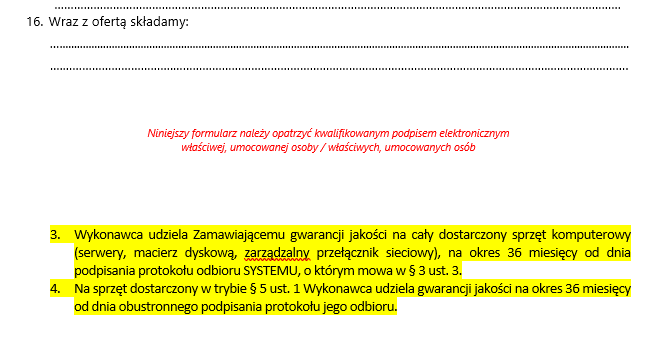 Odpowiedź na Pytanie nr 62Patrz: Modyfikacja 2 SWZ pkt 2.MODYFIKACJA 2 SWZZamawiający Gmina Miasto Koszalin – Urząd Miejski w Koszalinie, działając w oparciu o art. 137 ust. 1, ust. 2, ust. 5 i ust. 6 ustawy Prawo zamówień publicznych, modyfikuje treść SWZ:Projekt umowy zawarty w Rozdziale V SWZ przyjmuje brzmienie zgodne z treścią Załącznika
nr 1 do niniejszych Zapytań i odpowiedzi nr 2 + Modyfikacji 2 SWZ – plik o nazwie: Zmodyfikowany Projekt umowy.Formularz ofertowy zawarty w Rozdziale IV SWZ przyjmuje brzmienie zgodne z treścią Załącznika nr 2 do niniejszych Zapytań i odpowiedzi nr 2 + Modyfikacji 2 SWZ – plik o nazwie: Zmodyfikowany Formularz ofertowy.W Rozdziele I SWZ w pkt 4. TERMIN WYKONANIA ZAMÓWIENIAJEST:Wymagany termin realizacji zamówienia:  do dnia 31.12.2024 r., w tym wykonanie przedmiotu zamówienia, o którym mowa w § 2 pkt 1 – 11 Projektu umowy, w terminie do 05.12.2022 r.POWINNO BYĆ:Wymagany termin realizacji zamówienia:  30 miesięcy od dnia zawarcia umowy.W Rozdziele II SWZ w pkt II. DODATKOWE WYMAGANIA ZAMAWIAJĄCEGOJEST:Wykonawca udziela Zamawiającemu gwarancji jakości na cały dostarczony sprzęt komputerowy (serwery, macierz dyskową, zarządzalny przełącznik sieciowy), na okres 36 miesięcy od dnia podpisania protokołu odbioru SYSTEMU, o którym mowa w § 3 ust. 3 Projektu umowy.Na sprzęt dostarczony w trybie § 5 ust. 1 Projektu umowy Wykonawca udziela gwarancji jakości na okres 36 miesięcy od dnia obustronnego podpisania protokołu jego odbioru. POWINNO BYĆ:Zamawiający wymaga, aby termin wykonania przedmiotu zamówienia, o którym mowa w § 3 ust. 1 Projektu Umowy przez Wykonawcę nie był dłuższy niż 6 miesięcy od dnia zawarcia umowy.Zamawiający wymaga, aby termin na usunięcie innego błędu SYSTEMU przez Wykonawcę nie był dłuższy niż 5 dni roboczych.Wykonawca udziela Zamawiającemu gwarancji jakości na cały dostarczony sprzęt komputerowy (serwery, macierz dyskową, zarządzalny przełącznik sieciowy), na okres 36 miesięcy od dnia podpisania protokołu odbioru SYSTEMU, o którym mowa w § 3 ust. 3 Projektu umowy.Na sprzęt dostarczony w trybie § 5 ust. 1 Projektu umowy Wykonawca udziela gwarancji jakości na okres 36 miesięcy od dnia obustronnego podpisania protokołu jego odbioru. W Rozdziele I SWZ w pkt 16. SPOSÓB OBLICZENIA CENY w ppkt 1JEST:Wykonawca poda w Formularzu ofertowym łączną cenę brutto (w cenie należy uwzględnić należne podatki w tym podatek od towarów i usług – VAT) za wykonanie przedmiotu zamówienia 
(zgodnie z wymogami zawartymi w SWZ). Łączną cenę brutto należy podać cyfrowo w zaokrągleniu do  dwóch miejsc po przecinku. Ponadto należy wyodrębnić i w formularzu ofertowym podać łączną cenę brutto za wykonanie przedmiotu zamówienia zgodnie z wymogami zawartymi w SWZ (suma cen wskazanych w ppkt 1 i 2), w tym za:wykonanie przedmiotu zamówienia określonego w § 2 pkt 1-11 Projektu umowy,w tym za:1.1) licencję na SYSTEM wraz z dokumentacją oraz niezbędnym komercyjnym oprogramowaniem, w tym:	1.1.1) e-Usługa e-Klient,	1.1.2) e-Usługa e-Rzeczoznawca,	1.1.3) e-Usługa e-Komornik,	1.1.4) e-Usługa e-Geodeta,	1.1.5) e-Usługa e-Projektant,	1.1.6) e-Usługa e-Narada,	1.1.7) e-Usługa Darmowe dane,	1.1.8) e-Usługa RIIP,1.1.9) inne pozostałe  1.2)  dostawę, instalację i konfigurację infrastruktury informatycznej wymaganej przez oferowany SYSTEM,1.3) licencje na systemy operacyjne serwerów oraz licencje bazodanowe,1.4) migrację danych z dotychczas eksploatowanego systemu, 1.5) dostosowanie danych do nowych struktur danych zgodnie z obowiązującymi przepisami,1.6) szkolenia;1.7) inne pozostałe.udzielanie wsparcia technicznego i serwisu SYSTEMU od dnia obustronnego podpisania protokołu odbioru SYSTEMU do dnia 31.12.2024 r.POWINNO BYĆ:Wykonawca poda w Formularzu ofertowym łączną cenę brutto (w cenie należy uwzględnić należne podatki w tym podatek od towarów i usług – VAT) za wykonanie przedmiotu zamówienia 
(zgodnie z wymogami zawartymi w SWZ). Łączną cenę brutto należy podać cyfrowo w zaokrągleniu do  dwóch miejsc po przecinku. Ponadto należy wyodrębnić i w formularzu ofertowym podać łączną cenę brutto za wykonanie przedmiotu zamówienia zgodnie z wymogami zawartymi w SWZ (suma cen wskazanych w ppkt 1 i 2), w tym za:wykonanie przedmiotu zamówienia określonego w § 2 pkt 1-11 Projektu umowy,w tym za:1.1) licencję na SYSTEM wraz z dokumentacją oraz niezbędnym komercyjnym oprogramowaniem, w tym:	1.1.1) e-Usługa e-Klient,	1.1.2) e-Usługa e-Rzeczoznawca,	1.1.3) e-Usługa e-Komornik,	1.1.4) e-Usługa e-Geodeta,	1.1.5) e-Usługa e-Projektant,	1.1.6) e-Usługa e-Narada,	1.1.7) e-Usługa Darmowe dane,	1.1.8) e-Usługa RIIP,1.1.9) inne pozostałe  1.2)  dostawę, instalację i konfigurację infrastruktury informatycznej wymaganej przez oferowany SYSTEM,1.3) licencje na systemy operacyjne serwerów oraz licencje bazodanowe,1.4) migrację danych z dotychczas eksploatowanego systemu, 1.5) dostosowanie danych do nowych struktur danych zgodnie z obowiązującymi przepisami,1.6) szkolenia;1.7) inne pozostałe.udzielanie 24 miesięcznego wsparcia technicznego i serwisu SYSTEMU, licząc od dnia obustronnego podpisania protokołu odbioru.W Rozdziele I SWZ w pkt 17. OPIS KRYTERIÓW OCENY OFERT, WRAZ Z PODANIEM WAG TYCH KRYTERIÓW I SPOSOBU OCENY OFERTJEST: Przy wyborze oferty Zamawiający będzie się kierował następującymi kryteriami i ich wagą:Cena (P1) – 60%Termin na usunięcie innego błędu SYSTEMU przez Wykonawcę, deklarowany w ilości dni roboczych (P2) - 20 %Majątkowe prawa autorskie graficznego oprogramowania narzędziowego służącego do edycji map (P3) – 20%Ocena ofert (P) zostanie przeprowadzona w oparciu o przedstawione kryteria oraz ich wagę. Oferty oceniane będą punktowo w przyjętej skali 100 pkt.	 Za najkorzystniejszą zostanie uznana oferta, która uzyska najwyższą liczbę punktów. Obliczenia dokonywane będą z dokładnością do dwóch miejsc po przecinku, według wzoru: P = P1 + P2 + P3 Kryterium – cena (P): waga – 60%Maksymalną liczbę punktów, jaką po uwzględnieniu wagi może osiągnąć oferta za kryterium „cena”, wynosi 60 pkt.	 	              Cena najniższaP =   ---------------------------  x  60 pkt  x 100%         Cena oferty badanejKryterium - Termin na usunięcie innego błędu SYSTEMU przez Wykonawcę, deklarowany 
w ilości dni roboczych (P2): waga - 20 %Maksymalna ilość punktów, jaką może osiągnąć oferta za kryterium „termin na usunięcie innego błędu SYSTEMU przez Wykonawcę, deklarowany w ilości dni roboczych” wynosi 20 pkt.Ocena kryterium – Termin na usunięcie innego błędu SYSTEMU przez Wykonawcę, deklarowany w ilości dni roboczych (P2) zostanie dokonana poprzez zastosowanie następującej punktacji:2.1)  usunięcie innego błędu SYSTEMU przez Wykonawcę w terminie wymaganym przez Zamawiającego, tj. usunięcie innego błędu SYSTEMU przez Wykonawcę w terminie 5 dni roboczych od dnia zgłoszenia – 0 pkt.2.2)   skrócenie terminu na usunięcie innego błędu SYSTEMU przez Wykonawcę o 1 dzień roboczy, 
tj. usunięcie innego błędu SYSTEMU przez Wykonawcę w terminie do 4 dni roboczych od dnia zgłoszenia – 10 pkt.2.3)   skrócenie terminu na usunięcie innego błędu SYSTEMU przez Wykonawcę o 2 dni robocze,
 tj. usunięcie innego błędu SYSTEMU przez Wykonawcę w terminie do 3 dni roboczych od dnia zgłoszenia – 20 pkt.3) Kryterium  –  Majątkowe prawa autorskie graficznego oprogramowania narzędziowego służącego do edycji map  (P3): waga – 20 %Maksymalna ilość punktów, jaką może osiągnąć oferta za kryterium „majątkowe prawa autorskie graficznego oprogramowania narzędziowego służącego do edycji map” wynosi 20 pkt.Ocena kryterium - Majątkowe prawa autorskie graficznego oprogramowania narzędziowego służącego do edycji map  (P3) zostanie dokonana poprzez zastosowanie następującej punktacji:3.1) wykorzystanie graficznego oprogramowania narzędziowego służącego do edycji map, do którego majątkowe prawa autorskie przysługują podmiotowi trzeciemu – 0 pkt.3.2) wykorzystanie graficznego oprogramowania narzędziowego służącego do edycji map, do którego majątkowe prawa autorskie przysługują Wykonawcy – 20 pkt.POWINNO BYĆ:Przy wyborze oferty Zamawiający będzie się kierował następującymi kryteriami i ich wagą:Cena (P1) – 60%Termin na usunięcie innego błędu SYSTEMU przez Wykonawcę, deklarowany w ilości dni roboczych (P2) – 10 %Skrócenie terminu wykonania przedmiotu zamówienia, o którym mowa w § 3 ust. 1 Projektu umowy (wdrożenia systemu)  (P3): – 30%Ocena ofert (P) zostanie przeprowadzona w oparciu o przedstawione kryteria oraz ich wagę. Oferty oceniane będą punktowo w przyjętej skali 100 pkt.	 Za najkorzystniejszą zostanie uznana oferta, która uzyska najwyższą liczbę punktów. Obliczenia dokonywane będą z dokładnością do dwóch miejsc po przecinku, według wzoru: P = P1 + P2 + P3 Kryterium – cena (P): waga – 60%Maksymalną liczbę punktów, jaką po uwzględnieniu wagi może osiągnąć oferta za kryterium „cena”, wynosi 60 pkt.	 	              Cena najniższaP =   ---------------------------  x  60 pkt  x 100%         Cena oferty badanejKryterium - Termin na usunięcie innego błędu SYSTEMU przez Wykonawcę, deklarowany 
w ilości dni roboczych (P2): waga - 10 %Maksymalna ilość punktów, jaką może osiągnąć oferta za kryterium „termin na usunięcie innego błędu SYSTEMU przez Wykonawcę, deklarowany w ilości dni roboczych” wynosi 10 pkt.Ocena kryterium – Termin na usunięcie innego błędu SYSTEMU przez Wykonawcę, deklarowany w ilości dni roboczych (P2) zostanie dokonana poprzez zastosowanie następującej punktacji:2.1)  usunięcie innego błędu SYSTEMU przez Wykonawcę w terminie wymaganym przez Zamawiającego, tj. usunięcie innego błędu SYSTEMU przez Wykonawcę w terminie 5 dni roboczych od dnia zgłoszenia – 0 pkt.2.2)   skrócenie terminu na usunięcie innego błędu SYSTEMU przez Wykonawcę o 1 dzień roboczy, 
tj. usunięcie innego błędu SYSTEMU przez Wykonawcę w terminie do 4 dni roboczych od dnia zgłoszenia – 5 pkt.2.3)   skrócenie terminu na usunięcie innego błędu SYSTEMU przez Wykonawcę o 2 dni robocze,
 tj. usunięcie innego błędu SYSTEMU przez Wykonawcę w terminie do 3 dni roboczych od dnia zgłoszenia – 10 pkt.Skrócenie terminu wykonania przedmiotu zamówienia, o którym mowa w § 3 ust. 1 Projektu umowy (wdrożenia systemu)  (P3): waga – 30 %Maksymalna ilość punktów, jaką może osiągnąć oferta za kryterium „Skrócenie terminu wykonania przedmiotu zamówienia, o którym mowa w § 3 ust. 1 Projektu umowy (wdrożenia systemu)” 
wynosi 30 pkt.Ocena kryterium - Skrócenie terminu wykonania przedmiotu zamówienia, o którym mowa 
w § 3 ust. 1 Projektu umowy (wdrożenia systemu)  (P3) zostanie dokonana poprzez zastosowanie następującej punktacji:3.1) wykonanie przedmiotu zamówienia, o którym mowa w § 3 ust. 1 Projektu umowy (wdrożenia systemu) w terminie wymaganym przez Zamawiającego,  tj. w terminie 6 miesięcy od dnia zawarcia umowy – 0 pkt.3.2) skrócenie terminu wykonania przedmiotu zamówienia, o którym mowa w § 3 ust. 1 Projektu umowy (wdrożenia systemu) o 1 miesiąc, tj.  wykonanie przedmiotu zamówienia, o którym mowa w § 3 ust. 1 Projektu umowy (wdrożenia systemu) w terminie do 5 miesięcy od dnia zawarcia umowy – 10 pkt.3.3) skrócenie terminu wykonania przedmiotu zamówienia, o którym mowa w § 3 ust. 1 Projektu umowy (wdrożenia systemu) o 2 miesiące, tj. wykonanie przedmiotu zamówienia, o którym mowa w § 3 ust. 1 Projektu umowy (wdrożenia systemu) w terminie do 4 miesięcy od dnia zawarcia 
umowy – 20 pkt.3.4) skrócenie terminu wykonania przedmiotu zamówienia, o którym mowa w § 3 ust. 1 Projektu umowy (wdrożenia systemu) o 3 miesiące, tj. wykonanie przedmiotu zamówienia, o którym mowa w § 3 ust. 1 Projektu umowy (wdrożenia systemu) w terminie do 3 miesięcy od dnia zawarcia 
umowy – 30 pkt.Załączniki:Załącznik nr 1 – Zmodyfikowany Projekt umowy.Załącznik nr 2 – Zmodyfikowany Formularz ofertowy.Prezydent Miasta  Piotr Jedlińskidokument opatrzony kwalifikowanym            podpisem elektronicznym